ALGEBRA I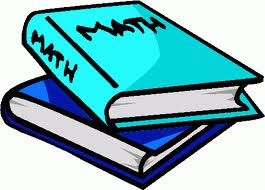 Course description- Algebra 1 is the foundation course for higher mathematics and includes the four fundamental operations with rational numbers and polynomials, solving linear equations and inequalities in one variable, recognizing and interpreting characteristics of linear and quadratic functions, graphing equations and inequalities in two variables, factoring of polynomials, and solving and graphing quadratic equations. Topics are taught in greater depth with an increased amount of application work. A scientific calculator is required for this course.Grading- The number of points you earn determines your grade. Points will come from a variety of activities- effort, participation, homework, quizzes, tests, and projects. If you ever have questions about your grade, PLEASE ASK! 			Summative Assessments (quizzes, tests, projects): 70%			Formative Assessments (homework, class work, effort): 30%		Homework/classwork- Math is not a passive subject, it is extremely active! Homework and classwork are the most important ways to improve your math skills. You will have classwork and/or homework daily.  We have to get in lots of practice to become great mathematicians! Assignments may be graded on completeness, accuracy, or both. If you are absent, IT IS YOUR RESPONSIBILITY to check the assignment board or assignment sheets that are posted in the Google Classroom to make up any work you have missed. You have 2 days for every day you are absent to make up the work.  **Any work missed because of an unexcused absence will NOT be able to be made up- this includes tests, quizzes, and projects! **Late work-  Per department policy, late work will not be accepted. No exceptions.Effort points-  You may earn up to 1 point per day.  Disrupting class or being off-task will result in a loss of that day’s effort points.   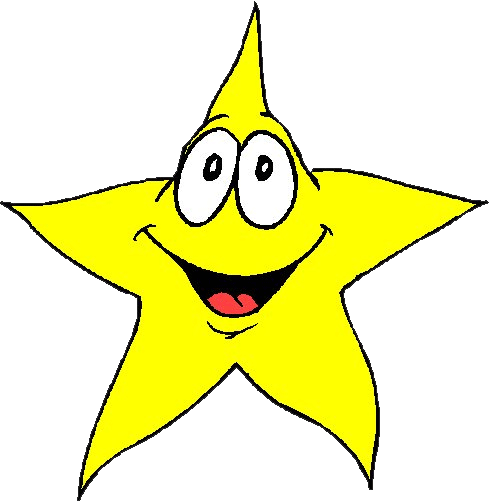 Absence policy-  If you are absent from my class due to an excused absence, you have 2 days to make up the work. All planned absences should be discussed with me prior to your absence; otherwise, your homework will be treated as late work. Any unexcused absences will be treated as late work as well.  If you have an excused absence on a quiz/test day, you will be expected to take the quiz/test the first day you return. Any unexcused absences on these days will result in a zero for that quiz or test.Supplies-  For this class you will need: a 3-ring binder or folder (binder is recommended), loose leaf paper or notebook, pencils, a calculator (TI30xs models are recommended)Passes- You have been given 9 extra credit points at the start of the semester. Each time to need a pass to leave class (restroom, locker, nurse, etc.), it will cost 1 extra credit point. If you must leave the room after you have used your 9 extra credit points, you will lose your effort points each day it happens.  You must have a pass to leave the room and must sign-out before leaving. TECHNOLOGY- Cell phones are a frequent distraction for students if they are not being used for learning purposes; therefore, we will not be using personal devices during class. If you feel that you need to use your own device, you must get permission from the teacher first and the school-wide BYOT/BYOD policy must be followed. Failure to do so will result in consequences following this policy.Units studied-Expressions, Equations, and InequalitiesIntroduction to FunctionsFunctionsLinear FunctionsSystems of EquationsSystems of InequalitiesSequences and SeriesLinear ModelingPolynomialsQuadraticsRadicalsExponential FunctionsYOUR MATH CLASSROOM RULESBE THERE.  All students are required to be in the classroom when the bell rings.  Any student who enters after this time will be marked “tardy”; consequences will follow the student handbook.BE PREPARED. All students are required to bring their required materials to class.  BE RESPECTFUL. You must respect your teacher, yourself, your classmates, and the property in the classroom and school. BE SAFE. There is zero tolerance for emotional or physical bullying in this classroom.  BE ON-TASK. If you are not on-task, you are not learning; this is unacceptable in the classroom. Always remember that YOU are a very important part of this class!  I know that math is a difficult subject, but it is not impossible!  Anyone can learn math, it just takes time, practice, and your best effort. Math is a necessary tool for your future success. It can open many doors to wonderful careers and can also close doors, thus preventing you from reaching your dreams. We are looking forward to a great year with you!  Sincerely,Ms. Keyes